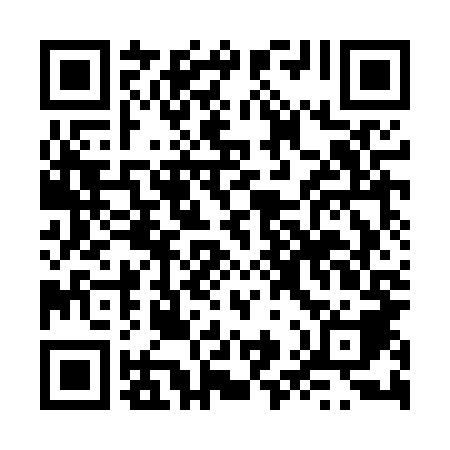 Ramadan times for Jaktorowo, PolandMon 11 Mar 2024 - Wed 10 Apr 2024High Latitude Method: Angle Based RulePrayer Calculation Method: Muslim World LeagueAsar Calculation Method: HanafiPrayer times provided by https://www.salahtimes.comDateDayFajrSuhurSunriseDhuhrAsrIftarMaghribIsha11Mon4:184:186:1412:013:515:495:497:3812Tue4:164:166:1212:013:535:515:517:4013Wed4:134:136:0912:003:545:525:527:4214Thu4:114:116:0712:003:565:545:547:4415Fri4:084:086:0512:003:575:565:567:4616Sat4:064:066:0212:003:595:585:587:4817Sun4:034:036:0011:594:006:006:007:5018Mon4:004:005:5811:594:026:016:017:5219Tue3:573:575:5511:594:036:036:037:5420Wed3:553:555:5311:584:056:056:057:5621Thu3:523:525:5011:584:066:076:077:5822Fri3:493:495:4811:584:086:096:098:0023Sat3:463:465:4611:584:096:106:108:0324Sun3:443:445:4311:574:106:126:128:0525Mon3:413:415:4111:574:126:146:148:0726Tue3:383:385:3811:574:136:166:168:0927Wed3:353:355:3611:564:146:186:188:1128Thu3:323:325:3411:564:166:196:198:1429Fri3:293:295:3111:564:176:216:218:1630Sat3:263:265:2911:554:196:236:238:1831Sun4:234:236:2612:555:207:257:259:211Mon4:204:206:2412:555:217:277:279:232Tue4:174:176:2212:555:237:287:289:253Wed4:144:146:1912:545:247:307:309:284Thu4:114:116:1712:545:257:327:329:305Fri4:084:086:1512:545:267:347:349:336Sat4:054:056:1212:535:287:367:369:357Sun4:024:026:1012:535:297:377:379:388Mon3:583:586:0812:535:307:397:399:409Tue3:553:556:0512:535:317:417:419:4310Wed3:523:526:0312:525:337:437:439:45